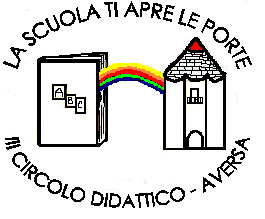 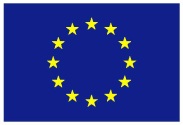 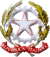       DIREZIONE DIDATTICA STATALE III CIRCOLOVia Canduglia, 1 - 81031 Aversa (Ce) - Tel. 081/8141844 – Fax 081/8149928Cod.F. 81003120615 – Cod. Mecc. CEEE01200bE-mail: ceee01200b@istruzione.it                                www.3circolodidatticoaversa.gov.itProt. n. 1948 del 11/09/2019Ai docenti  tuttiAl DSGAAll’ALBO - SEDE OGGETTO: corso di formazione registro elettronico Axios.Si comunica che il giorno 20 settembre 2019 dalle ore 15.00 alle ore 17.00 presso il plesso Wojtyla si terrà il corso di formazione per l’utilizzo del registro elettronico Axios.Il Dirigente scolasticodott.ssa Anna Lisa MarinelliFirma autografa sostituita a mezzo stampa ai sensi dell’art 3 comma 2 del D.L. n° 39/1993